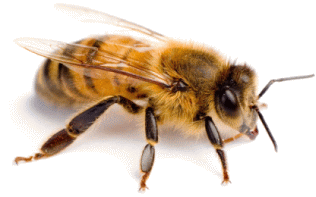         KARTA  ZGŁOSZENIA WYSTAWCY          23. JARMARK PSZCZELARSKI MIODOBRANIE 24 – 25.08.2024NOWA LOKALIZACJA- WAŁ SZWEDZKI/ MURY OBRONNE, DZIERŻONIÓW   1. PROSIMY WYPEŁNIĆ DRUKOWANYMI LITERAMI2. DEKLARUJĘ UDZIAŁ (proszę podkreślić właściwe):A. JEDNODNIOWY   	24.08.2024  lub  25.08.2024B. DWUDNIOWY 		24 – 25.08.20243. REZERWUJĘ (prosimy wypełnić):Prosimy o wysłanie karty zgłoszenia na adres e-mail: miodobranie@dok.pl lub pocztą tradycyjną na adres: Dzierżoniowski Ośrodek Kultury, ul. Świdnicka 23, 58-200  Dzierżoniów.  Zgłoszenia są przyjmowane wyłącznie do 16.08.2024 r. lub wyczerpania miejsc. Po otrzymaniu potwierdzenia przyjęcia zgłoszenia,  zobowiązuję się do uregulowania opłatyw terminie od 1.07.2024 do 16.08.2024 r. na konto podane w regulaminie.Zapoznałem/am się z regulaminem oraz akceptuję warunki udziału w Jarmarku. Wyrażam zgodę na przetwarzanie danych osobowych zawartych w zgłoszeniu oraz wykorzystanie mojego wizerunku w materiałach relacjonujących przebieg Jarmarku zgodnie z art. 6 ust. 1 lit. a rozporządzenia RODO oraz art. 81 ustawy o prawach autorskich i pokrewnych.  Oświadczam, iż zapoznałem się z informacjami na temat zasad przetwarzania danych osobowych przez administratora. ….………………………………………..                          data, podpis WystawcyIMIĘ I NAZWISKO WYSTAWCYNAZWA FIRMYADRESNR TELEFONUE-MAILZAPOTRZEBOWANIE NA PRĄD WYŁĄCZNIE DLA KASY FISKALNEJ        TAK                               NIE OPIS WYSTAWIANYCH PRODUKÓWFAKTURA  DANE DO FAKTURY         TAK                              NIEUWAGI NAZWAKOSZT (za 1 stoisko) ILOŚĆ SZTUK ILOŚĆ DNIKWOTARZECZYWISTY WYMIAR STOISKA  Udostępnienie miejsca pod własny namiot max. wymiarów ok. 3mx2m70 zł /1 dzień100 zł / 2 dniUdostępnienie straganu DOK 80 zł/1 dzień150 zł/2 dni               ----------Miejsce na samochód przy własnym stoiskuILOŚĆ MIEJSC OGRANICZONA 50 zł/dzień100 zł/2 dniKOSZT                      RAZEMKOSZT                      RAZEM